   					   Virtual Pentathlon Year 3/4 Results 							 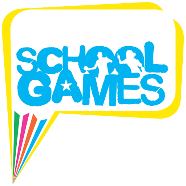 School Name ………………………………………………………………………			PE lead ……………………………………………………………………………………………..Total Participation Numbers:Team result:											Total Team points  =    			   	             Virtual Pentathlon Year 5/6 Results							 School Name ………………………………………………………………………			PE lead ……………………………………………………………………………………………..Total Participation Numbers:Team result:											Total Team points  =	     				 Year Group BoysGirlsTotal34First Name M/F YearShuttle run TimeShuttle run pointsStanding Long jump distance Standing Long jumpPointsVertical Jump HeightVertical Jump PointsSpeed bounce score Speed bouncePointsTarget throwScore Target throwPointsTotal Points 1323334354647484Year Group BoysGirlsTotal56First Name M/F YearShuttle run TimeShuttle run pointsStanding Long jump distance Standing Long jumpPointsVertical Jump HeightVertical Jump PointsSpeed bounce score Speed bouncePointsTarget throwScore Target throwPointsTotal Points 1525354556667686